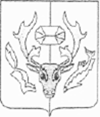 УПРАВЛЕНИЕ ОБРАЗОВАНИЯ АДМИНИСТРАЦИИ   ПРИУРАЛЬСКОГО РАЙОНА П Р И К А Зот «29» мая  2023 г.                                                                                 №______ О проведении  мониторинга готовности и реализации обновленных ФГОС начального общего и основного общего образования в общеобразовательных организациях Приуральского района                                               в 2023-2024 учебном году во 2-4 классах и 6-7 классахНа основании ст. 28 ФЗ «Об образовании в Российской Федерации» от 29.12.2012 № 273- ФЗ, приказа Минпросвещения РФ от 31.05.2021 № 286 «Об утверждении федерального государственного образовательного стандарта начального общего образования» (далее – ФГОС НОО), приказа Минпросвещения РФ от 31.05.2021 № 287 «Об утверждении федерального государственного образовательного стандарта основного общего образования» (далее – ФГОС ООО), в соответствии с письмом ФГБНУ «Институт стратегии развития образования Российской академии образования» от 22.04.2022 года № 01-09/225 «О проведении мониторинга готовности и реализации обновленных ФГОС НОО, ООО в общеобразовательных организациях субъектов РФ в 2022 году», в рамках реализации программы научно-методического обеспечения и методического сопровождения деятельности образовательных организаций ЯНАО в условиях введения федеральных государственных образовательных стандартов начального и основного общего образования «Новые стандарты - школам Ямала», утвержденной приказом Государственного автономного учреждения дополнительного профессионального образования Ямало-Ненецкого автономного округа «Региональный институт развития образования» от 18.01.2022 № 17 «Об утверждении Программы научно-методического обеспечения и методического сопровождения деятельности образовательных организаций ЯНАО в условиях введения федеральных государственных образовательных стандартов начального и основного общего образования «Новые стандарты - школам Ямала», в соответствии с приказом ГАУ ДПО ЯНАО «Региональный институт развития образования» от 21 апреля 2023 года № 184 «О проведении мониторинга готовности и реализации обновленных ФГОС начального общего и основного общего образования в общеобразовательных организациях Ямало-Ненецкого автономного округа 2023-2024 учебном году во 2-4 классах и 6-7 классах», в целях обеспечения методического сопровождения образовательных организаций в условиях обновления содержания общего образования и введения обновленных ФГОС начального общего и основного общего образования во 2-4 и 6-7 классах,  п р и к а з ы в а ю:1. Утвердить муниципальный план мероприятий («дорожная карта») по введению обновленных федеральных государственных образовательных стандартов начального общего и основного общего образования во 2-4 и 6-7 классах в Приуральском районе (приложение №1)2.Назначить ответственным лицом за введение обновленных ФГОС (далее - муниципальный координатор) начальника отдела развития образования  Приуральского района Людмилу Владимировну Шимолину.2.Муниципальному координатору:2.1. обеспечить методическую поддержку школ, педагогов автономного округа по вопросам подготовки к введению обновленных ФГОС НОО и ООО во 2-4 и 6-7 классах , в том числе с использованием ресурсов официального сайта (раздел  «ФГОС, функциональная грамотность») https://clck.ru/bHF62 ,срок – постоянно;2.2. обеспечить систематическое рассмотрение вопросов реализации обновленных ФГОС НОО и ООО на совещаниях с руководителями общеобразовательных учреждений, в срок – в течение 2023 года;2.3. обеспечить проведение консультаций, семинаров по вопросам введения и реализации обновленных ФГОС НОО и ООО,  в срок – в течение 2023 года;2.4. обеспечить актуализацию информации о реализации обновленных ФГОС НОО и ООО на официальном сайте Управления образования Администрации Приуральского района, на официальной странице госпаблика «ВКонтакте», в срок – систематически, в срок - в течение 2023 года;2.5. провести мониторинг готовности общеобразовательных организаций Приуральского района  к введению обновленных ФГОС НОО и ООО, в срок - до 05.06. 2023 года;2.6. представить документ с результатами проведения мониторинга готовности общеобразовательных организаций к введению обновленных ФГОС НОО и ООО, в срок – до 10.06. 2023 года;2.7.обеспечить заполнение опросной  реализации обновленных ФГОС НОО, ООО в общеобразовательных организациях муниципального образования (приложение excel-файл в РКК СЭДД), в срок – до 05.06. 2023 года;2.8.подготовить самоанализ  по переходу и реализации обновленных ФГОС НОО и ООО с 01 сентября 2023 года, в срок – до 05.06. 2023 года. 	2.9.систематически проводить информационно-консультационную работу с руководителями общеобразовательных организаций по использованию и применении в работе ресурсов портала «Единое содержание общего образования», в частности использование учителями Конструктора рабочих программ, Конструктора учебных планов, в срок – постоянно, в течение года.3.Руководителям общеобразовательных учреждений:3.1.назначить ответственных  лиц за организацию сбора данных и заполнение опросных форм мониторинга готовности и реализации обновленных ФГОС НОО, ООО в ваших образовательных учреждениях, срок исполнения до 03.06.2023;3.2.обеспечить заполнение карты самодиагностики  готовности к введению обновленных ФГОС НОО и ООО  в общеобразовательном учреждении, в срок - до 03.06.2023 года (Приложение 1);3.3.систематически проводить информационно-консультационную работу с педагогическими работниками по использованию и применению в работе ресурсов портала «Единое содержание общего образования», в частности использование  Конструктора рабочих программ, в срок – постоянно, в течение года 4. Контроль исполнения настоящего приказа возложить на  заместителя  начальника управления образования Администрации Приуральского района А.А. Фомина.   Начальник  управления                                                       	                      О.Ю. ЛобковаПриложение 1к приказу Управления образованияАдминистрации Приуральского районаот_____________2023 г. №_______План мероприятий («дорожная карта») по введению обновленных федеральных государственных образовательных стандартов начального общего и основного общего образования во 2-4 и 6-7 классах в Приуральском районеПриложение 2к приказу Управления образованияАдминистрации Приуральского районаот_____________2023 г. №_______КАРТА САМОДИАГНОСТИКИОбразовательное учреждение____________________________________ к введению обновленных федеральных государственных образовательных стандартов начального общего и основного общего образования (далее - ФГОС)Цель самодиагностики: оценка готовности образовательного учреждения  к введению обновленных ФГОСОтветственный за составление аналитического отчета: ________________________№ п/пМероприятияСрок исполненияОтветственныеНормативное обеспечение введения и реализации обновленных ФГОС НОО, ФГОС ОООНормативное обеспечение введения и реализации обновленных ФГОС НОО, ФГОС ОООНормативное обеспечение введения и реализации обновленных ФГОС НОО, ФГОС ОООНормативное обеспечение введения и реализации обновленных ФГОС НОО, ФГОС ООО1Разработка (корректировка) и утверждение плана-графика введения и реализации обновленных ФГОС НОО, ФГОС ООО в ОО на 2023 годI-II квартал 2023 годаРуководители ОУ2Проведение муниципального мониторинга условий реализации обновленных ФГОС в  общеобразовательных организацияхII квартал 2023 годаУправление образованияРуководители ОУ4Разработка (внесение изменений) локальных нормативных актов, устанавливающих требования по созданию и использованию материально-технических условий реализации основных образовательных программ в соответствии с обновленными ФГОС НОО, ФГОС ООО, внесение изменений в должностные инструкции работниковI - III кварталы  2023 годаРуководители ОУ5Обеспечение соответствия нормативной базы ОО требованиям ФГОС НОО, ФГОС ООО (цели образовательного процесса, финансирование, материально-техническое обеспечение, режим занятийI - III кварталы  2023 годаРуководители ОУ6Приведение основных общеобразовательных программ уровней НОО, ООО (рабочих программ учебных предметов) в соответствие с федеральными основными общеобразовательными программами не позднее II квартала                 2023 годаРуководители ОУ7Обеспечение доступности использования информационно-методических ресурсов для участников образовательной деятельностине позднее II квартала                 2023 года и далее постоянноРуководители ОУНаучно-методическое сопровождение введения ФГОС НОО, ФГОС ОООНаучно-методическое сопровождение введения ФГОС НОО, ФГОС ОООНаучно-методическое сопровождение введения ФГОС НОО, ФГОС ОООНаучно-методическое сопровождение введения ФГОС НОО, ФГОС ООО8Повышение квалификации педагогических и руководящих работников по вопросам введения и реализации обновленных ФГОС НОО, ФГОС ОООI - IV кварталы   2023 годаМКУ «РМЦ»,Руководители ОУ9Обеспечение консультационной методической поддержки педагогов по вопросам введения и реализации обновленных ФГОС НОО, ФГОС ОООI - IV кварталы  2023 годаУправление образования,МКУ «РМЦ»10Мониторинг образовательных потребностей (запросов) обучающихся и родителей (законных представителей) для проектирования учебных планов ООП НОО, ООО в части, формируемой участниками образовательных отношений, и планов внеурочной деятельностиII квартал 2023 годаРуководители ОУ11Отбор и распространение лучших практик реализации ФГОС НОО, ФГОС ООО в ООI - IV кварталы  2023 годаУправление образования,МКУ «РМЦ»12Проведение комплексного анализа реализации ФГОС НОО и ФГОС ООО (условия) и готовности ОО к введению ФГОС НОО и ОО во 2-4, 6-7 классахII квартал 2023 годаУправление образования13Формирование рабочей группы по анализу и изменению ООП, постановка задач по изменению рабочих программI-II квартал 2023 года Руководители ОУ14Создание внутришкольной системы методической поддержки педагогических работников, обеспечивающей сопровождение реализации ФГОС НОО, ФГОС ООО, разработка плана методической работы I - II кварталы               2023 годаРуководители ОУ15Формирование списков учебной и учебно-методической литературы для комплектования библиотек ОО под ФГОС НОО, ОООI - IV кварталы                    2023 годаРуководители ОУ16Организация работы по психолого-педагогическому сопровождению введения и реализации ФГОС НОО, ФГОС ОООI - IV кварталы                    2023 годаРуководители ОУКадровое обеспечение введения обновленных ФГОС НОО, ФГОС ОООКадровое обеспечение введения обновленных ФГОС НОО, ФГОС ОООКадровое обеспечение введения обновленных ФГОС НОО, ФГОС ОООКадровое обеспечение введения обновленных ФГОС НОО, ФГОС ООО17Корректировка плана-графика поэтапного повышения квалификации педагогических работников и руководителей ОО в связи с введением и реализацией ФГОС НОО, ФГОС ОООI - II кварталы               2023 годаМКУ «РМЦ»,Руководители ОУ18Проведение диагностики образовательных потребностей и профессиональных дефицитов педагогических работников в условиях перехода на обновленные ФГОС НОО, ФГОС ОООI - II кварталы               2023 годаМКУ «РМЦ»,Руководители ОУ19Разработка плана работы внутришкольных методических объединений с учетом образовательных потребностей и профессиональных дефицитов педагогических работников по вопросам введения и реализации ФГОС НОО, ФГОС ОООI - II кварталы               2023 годаРуководители ОУ20Приведение в соответствие с требованиями ФГОС НОО, ООО штатного расписания I - III кварталы               2023 годаРуководители ОУИнформационное обеспечение введения ФГОС НОО, ФГОС ОООИнформационное обеспечение введения ФГОС НОО, ФГОС ОООИнформационное обеспечение введения ФГОС НОО, ФГОС ОООИнформационное обеспечение введения ФГОС НОО, ФГОС ООО21Информирование педагогической и родительской общественности о ходе введения ФГОС НОО, ФГОС ООО во 2-4 и 6-7 классахI - II кварталы               2023 годаУправление образования,МКУ «РМЦ»Руководители ОУ22Проведение собраний/советов для родителей обучающихся, посвященных обучению по обновленным ФГОС НОО, ФГОС ОООI - III кварталы               2023 годаРуководители ОУ23Поведение просветительских мероприятий, направленных на повышение компетентности педагогов ОО и родителей обучающихся: педагогических советов, методических семинаров о целях и задачах ФГОС НОО,ФГОС ООО,  актуальности обновления для системы образования, отличительных особенностях в сравнении с прежними стандартами, изучение нормативно-правовых документов по введению и реализации ФГОС НОО,ФГОС ОООI - IV кварталы                    2023 годаРуководители ОУ24Размещение на сайтах Управления образования, ОО информационных материалов для родителей о переходе на обновленные ФГОС  с 1 сентября 2023 года (2-4 классы, 6-7 классы)I - IV кварталы                    2023 годаУправление образования,МКУ «РМЦ»Руководители ОУСоздание материально-технических условий реализации ФГОС НОО, ФГОС ОООСоздание материально-технических условий реализации ФГОС НОО, ФГОС ОООСоздание материально-технических условий реализации ФГОС НОО, ФГОС ОООСоздание материально-технических условий реализации ФГОС НОО, ФГОС ООО25Разработка и реализация комплекса мероприятий по обеспечению условий реализации ФГОС НОО, ООО в соответствии с обновленными ФГОС НОО, ФГОС ООО, I - IV кварталы                    2023 годаУправление образования,МКУ «РМЦ»Руководители ОУ26Комплектование библиотек ОО учебной и учебно-методической литературой по ФГОС НОО, ФГОС ООО, I - IV кварталы                    2023 годаРуководители ОУ№п/пСтруктура планаСодержаниеРезультат (ссылка на документ)1Организационно-управленческое обеспечение введения ФГОСразработан и утвержден план-график введения ФГОС  (описать, как и кем исполняется этот план, указать реквизиты документа);создана рабочая группа, координирующая подготовку и реализацию ФГОС (описать, какую методическую помощь оказывает педагогам и т.д.);определены организационные схемы (алгоритмы) реализации обновления содержания деятельности образовательной организации при реализации ФГОС;определены дефициты при организации условий реализации ФГОС в соответствии с требованиями к материально-техническому обеспечению образовательного процесса и способы их ликвидации;разработан и реализуется комплекс мероприятий по обеспечению условий реализации основных образовательных программ начального общего и основного общего образования, соответствующих требованиям ФГОС (описать, что включает в себя комплекс мероприятий, с указанием конкретных мероприятий и ссылками на них);обеспечена	координация	взаимодействия общеобразовательной организации, организации дополнительного	образования, организациикультуры и спорта, обеспечивающих реализацию основных образовательных программ начального общего и основного общего образования, в соответствии с требованиями ФГОС.Ссылка на материалы на сайте ОО2Нормативное обеспечение введения ФГОСсформирован банк нормативных правовых документов  институционального уровня, обеспечивающих введение и реализацию ФГОС;в какие действующие документы были внесены изменения на уровне школы: положение о рабочей программе; положение о текущем контроле и промежуточной аттестации; порядок обучения по индивидуальному учебному плану; положение о языке обучения; положение о дистанционном обучении; положение об организации обучения лиц с ОВЗ; другие локальные акты.Ссылка на материалы на сайте ОО3Методическое обеспечение введения ФГОСактивизирована	работа 	методического совета, предметных ассоциаций учителей в части первоочередных действий по введению ФГОС (краткое описание работы совета, с указанием конкретных проведенных мероприятий и т.д.);подготовлен и утвержден план проведения институциональных конференций, педагогических чтений, семинаров и иных образовательных событий по актуальным вопросам введения ФГОС (приложить пресс-релизы, анонсы, аналитические справки с прошедших, текущих и предстоящих мероприятий/событий, с кратким описанием и пояснением);обеспечена реализация  плана мероприятий, направленных на формирование и оценку функциональной грамотности обучающихся (перечислить конкретные мероприятия, прошедшие в 2022-2023 учебном году, краткое описание мероприятий);- организовано использование учителями-предметниками Федерального банка заданий по формированию функциональной грамотности (конкретные факты и примеры)Аналитическая справка+ ссылка на мероприятия4Кадровое обеспечение введения ФГОСобеспечено/запланировано	повышение квалификации управленческих команд по вопросам введения ФГОС;-   обеспечено/запланировано повышение квалификации педагогических команд по вопросам введения ФГОС (краткое описание ситуации в ОО)Аналитическая справка5Информационное обеспечение введения ФГОСорганизовано  информирование общественности о подготовке и успешных практиках реализации обновленных ФГОС  (через средства массовой информации, сайт общеобразовательных организаций – обновить информацию по  ключевым мероприятиям, информацию об успешных практиках)Ссылка на материалы на сайте ОО6Мониторинг готовности образовательного учреждения к введению ФГОСсоздана система мониторинга готовности общеобразовательной организации к введению ФГОС (описать, как работает  система мониторинга, какие параметры отслеживаются и т.д.)Аналитическая справка7Деятельность образовательной организации по формированию функциональной грамотности школьников в 2022-2024 учебном годускорректированы рабочие программы, определены новые формы работы (указать какие), разработаны программы курсов внеурочной деятельности, которые будут направлены на формирование функциональной грамотности учеников; проанализированы результаты диагностик уровня сформированности функциональной грамотности, промежуточной аттестации; выявлены затруднения педагогов; разработан план мероприятий на следующий учебный год)Аналитическая справка+ ссылка на мероприятия8Работа с родителями (законными представителями)какая работа проведена в образовательной организации по ознакомлению родителей с изменениями в новых ФГОС НОО и ООО, каким образом в школе выявляют запросы родителей и т.д.Ссылка на материалы на сайте ОО